AGENDACalifornia Off-Road Vehicle Association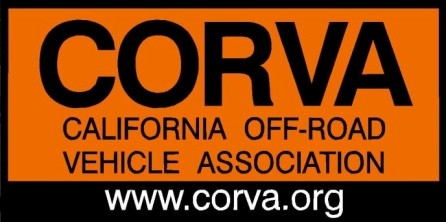 Board of Directors Meeting Conference June 24, 2019 7:00 PMPhone Number: (712) 775-8968• Access Code: #104206Call to Order - 7:00 PMRoll Call & Welcome GuestsBoard Members: Ken Clarke, Amy Granat, Mike Moore, Charlie Lowe, Lori Lewis, Vinnie Barbarino, Jim Woods, Diana Mead, Ed Stovin, Bob Ham, Bruce Whitcher, Wayne Ford, Bruce BrazilGuests: Stan/Terry Wade, Jared McCloud, Ed Waldheim, Steven Howard, Butch Meyner, Paul Enstrom, Joe RodriguezReview Agenda: modify as necessary Part 1: AdvocacyCritical & Legislative Issues; Events, Reports from the FieldOceano Dunes, Guest Speaker: Lyndi Love Haning, local resident - Because of the Coastal Commission report, local businesses have formed a PAC to support the dunes. Basically, the message is to get involved and understand how much revenue the park brings into the area. Pt. Mugu is coming with a small group of people. Meeting is July 11th in San Luis Obispo. Facebook Page: Pismo/Oceano Dunes Receipts. Red Rock Canyon State Park: Bruce – we toured in state vehicles and toured numerous areas in the park with top officials from the park. We looked at the critical areas, and we can write an alternative that is different from the existing plans. We’ve put in request for additional material to support our alternative. SB 767	: Bob Ham – going through the legislative process. Amy – we are looking into other management scenarios to take this out of the legislative.Forest Service, Subpart C, over-snow travel management. Important issue is the PCT Scenic ViewshedEvents: Family Fun, Truckhaven Challenge: Jared/Terry – most of the requirements for State Parks have been filed, and we are waiting for the final permit. August 17thAdditional field reports: Ed Stovin has been appointed to the DACPart 2: CORVA Business ItemsCORVA Treasurer’s Report: Mike Moore – (Financial Reports to be sent via email) Everything has been sent out via emailCORVA Donation Store: Request for Store Replenishment: Amy – gray and orange t-shirts, hats, cozies, patches and whips. Motion made by Bob Ham: budget store replenishment in the amount of $5000.00, seconded by Vinnie. Everyone agrees to restock the store.Marketing – Charlie will start working on marketing strategies soon. Amy is asking for help with administrative work and the ORIA. Voting to approve March meeting minutes will be next meeting. Adjourn, no later than 9:00 pm. 8: 49 Bruce Brazil made motion, Lori Lewis seconded, meeting adjourned.Next CORVA BOD Conference Call: July 22, 2019 7:00pmPresident’s Report, Ken Clarke:
We have several issue pressing issues at this time  such asSB767 everyone need to be in contact with his or hers Legislators even if this is not an issue in your part of the State.Red Rocks, I understand we have a plan for this area.Oceana Dunes, For this on we need science! We have an action item to investigate legal action from our annual meeting. The solution I believe to this issue is going to take a geologist and a couple of other disciplines of scientific knowledge to win this one.Over Snow Management PlanAmy is now acting as VP of Administration, Secretary and new letter editor, this is not what we are paying Amy for. Pre our bylaw it’s up to the Board Members to fill in for vacant positions. Everyone please contact Amy weekly to see if you can lend a hand. We should all be actively recruiting Board Members at all timeAlerts came up on my radar this month. If you have an issue that you feel CORVA should send out an alert to our membership please write an alert then forward it to Amy or myself. We will review you alert with the Board Members that are the most knowledgeable on the subject. The alert will be edited and sent out if it is in the best interest of CORVA.	Southern Report, Vinnie Barbarino:We’ve been busy in the south.  I’ve been to several shows lately along with some other CORVA members.  I already sent an email to the board about the Overland Expo and OC Overland events.  Going next year to Overland Expo would be fun and very interesting but not really worth the trip to get donations and memberships.  Maybe to network it would be good but we would need more volunteers so as to be able to leave our booth and get out to look around.  The overland crowd really want to support CORVA so going to local events is probably better.  There was a two day show in Ontario June 8&9 called TruckFest put on by 4WheelParts.   Kathy’s sister Janet and one of her friends helped me on Saturday.  On Sunday, my son Joe and his friend Chris helped.  I couldn’t have done it without them.  We brought in $1758 including 11 memberships and merchandise and donations.  The following weekend was the IE4W Forest Fest near Big Bear.  Kathy and I set up a booth on Friday.  We gave out free hot dogs around lunch time and spent the rest of the day telling people about CORVA.  We signed up 6 memberships and sold merchandise.  $360 total was brought in.  Steve Gardner made up two gift packs that had a complimentary membership, a CORVA shirt and 2 Koozies that we donated for the raffle.  The main reason I went was because IE4W has donated about $5000 in matching donations in each of the past two years that I know of.  I think we owed it to them to be there.It’s funny how many people think CORVA and Cal 4 are the same thing.  I have to be careful when I try to tell them that CORVA is the best organization for OHV access representation.  It’s also funny to see how many people will dump tens of thousands of dollars into their pretty little Jeeps but balk at a $40 CORVA membership or want a free sticker or koozie.   My brother-in-law Alan and I rescued a couple of Jeep guys that were broke down on the trail.  They both worked for 4Wheel Parts so you know I let them know about CORVA and told them that they should support us.I also picked up the award banners for Southern Club of the Year and Loony Duners Award to Charity and will work on getting them to the clubs.Managing Director’s Report, Amy GranatIt’s been a very busy three weeks since Part 2 of the 2019 Annual Meeting. We continue to be faced with challenges to OHV opportunities throughout the state. We identified some key issues at our Annual Meeting, Part 1: Oceano Dunes and Red Rock Canyon State Park.Bruce and I attended a tour of Red Rock Canyon State Park on June 14th that focused on the challenges we had previously identified – Nightmare Gulch, lack of east/west OHV continuity and Cudahy Camp Road. We look at a couple of additional areas as well. We were accompanied by a number of top State Parks people from Sacramento, a trails expert that CORVA asked to attend, and Mary and Jerry Grimsley from the Gear Grinders, representing local interests. Bruce and I did a fair amount of research before the trip, with Bruce specializing in maps of Red Rock showing additional routes than those presented on the official state route map. We were treated with the utmost of respect, and ended the day with a candid discussion in an air-conditioned conference room. Bruce is currently writing a motorized alternative that we will distribute throughout the community based on the information we gleaned from our tour and additional information that has been given to us by the state. We remain in close contact with park planners.The report released by staff with the California Coastal Commission has great potential to harm operations at Oceano Dunes. We will discuss this issue on our BOD Conference Call, Part 1. On Friday, June 21st I attended a snowmobile meeting at the Tahoe National Forest, Truckee Ranger District. This meeting was additionally called by Winter Wildlands Alliance, but the OSV community prepared well for this meeting, and the anti-access groups did not succeed in getting any traction on additional requests for closures. We continue to be closely involved with the Subpart C, Over Snow Management analyses. Additionally, I testified against SB 767 on June 19th at the Assembly Committee hearing on Water and Wildlife. Amazingly, no other OHV groups or individuals attended this critical meeting. On June 20th, I attended the Recreational Trails Program California Community Board meeting, where I serve as Vice-Chair. The meeting was very interesting, but more interesting is the opportunity to meet with State Parks representatives after the meeting. After this meeting I met briefly with Jean Lacher, head of the Office of Grants and Local Services for State Parks. She related an interesting story about attending a national trails conference meeting recently, and told me she has developed increased appreciation for what CORVA does in California advocating for OHV recreation. For her, CORVA is the only OHV advocacy organization, because she doesn’t see any other organization actively advocating for OHV recreation. We may understand the intricacies related to those representing certain forms of motorized travel or travel in certain areas, but these organizations hold little if any political persuasion in our legislature. That why CORVA is so important to the continuation of OHV recreation in California. 